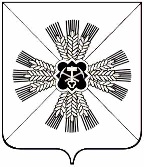 КЕМЕРОВСКАЯ ОБЛАСТЬАДМИНИСТРАЦИЯ ПРОМЫШЛЕННОВСКОГО МУНИЦИПАЛЬНОГО ОКРУГАПОСТАНОВЛЕНИЕот «17» апреля 2024 г. № 393-Ппгт. ПромышленнаяОб итогах реализации в 2023 году муниципальной программы «Функционирование органов местного самоуправления Промышленновского муниципального округа» на 2018 - 2026 годыЗаслушав и обсудив на коллегии администрации Промышленновского муниципального округа  информацию  и.о. заместителя главы Промышленновского муниципального округа А.П. Безруковой об итогах реализации в 2023 году  муниципальной программы «Функционирование органов местного самоуправления Промышленновского муниципального округа» на     2018 - 2026 годы (далее – программа):  Принять к сведению информацию об исполнении программы.  Директору программы обеспечить выполнение мероприятий и индикаторов муниципальной программы «Функционирование органов местного самоуправления Промышленновского муниципального округа» на 2018 - 2026 годы.Настоящее постановление подлежит обнародованию на официальном сайте администрации Промышленновского муниципального округа в сети Интернет.Контроль за исполнением настоящего постановления возложить на         и.о. заместителя главы Промышленновского муниципального округа                     А.П. Безрукову.     Настоящее постановление вступает в силу со дня подписания.                                                                      Приложение № 6Отчетоб объеме финансовых ресурсов программы       «Функционирование органов местного самоуправления Промышленновского муниципального округа» за 2023 год Директор программы:                   И.о. заместителя главыПромышленновского муниципального округа                          А.П. Безрукова   Исполнитель:Главный специалистсектора экономического развитияадминистрации Промышленновскогомуниципального округа                                                                    Л.Н. Жданова      телефон: 7-19-17Согласовано:  Начальник финансового управления администрации Промышленновского муниципального округа                   И.А. Овсянникова                                                                                        Приложение № 7Отчето достижении значений целевых показателей (индикаторов)программы «Функционирование органов местного самоуправления Промышленновского муниципального округа» за 2023 год   Директор программы:                 И.о. заместителя главы Промышленновского муниципального округа                          А.П. Безрукова    Исполнитель:Главный специалистсектора экономического развитияадминистрации Промышленновскогомуниципального округа                                                                  Л.Н. Жданова   телефон: 7-19-17Пояснительная запискак отчету о реализации муниципальной программы «Функционирование органов местного самоуправления Промышленновского муниципального округа» за  2023 год  Муниципальная программа Промышленновского муниципального округа «Функционирование органов местного самоуправления Промышленновского муниципального округа»  на 2018 – 2026 годы (далее – муниципальная программа) утвержденная постановлением администрации Промышленновского муниципального округа от 09.11.2017 № 1275-П (в редакции постановлениий от 23.01.2018  № 77-П, от 29.05.2018  № 589-П, от 19.06.2018 № 657-П, от 22.08.2018 № 910-П, от 29.10.2018 № 1232-П, от 29.12.2019 № 1534-П, от 29.12.2018 № 1540-П, от 08.05.2019 № 563-П, от 09.09.2019 № 1066-П, от 21.10.2019 № 1281-П, от 30.12.2019 № 1627-П, от 09.09.2020 № 1392-П, от 12.10.2020 № 1612-П, от 30.12.2020 № 2139-П, от 08.11.2021 № 1827-П, от 30.12.2021 № 2069-П, от 13.05.2022 № 678-П, от 10.10.2022 № 1334-П, от 08.11.2022 № 1418-П, от 30.12.2022 № 1749-П, от 25.07.2023 № 884-П, от 07.11.2023 № 1268-П, от 29.12.2023 № 1498-П).На реализацию муниципальной программы в 2023 году с учетом уточненного плана предусмотрено 161 238,75 тыс. рублей. Фактическое освоение муниципальной программы по итогам года составило 159 534,49 тыс. рублей, или 98,9 %. Процент исполнения объясняется наличием текущей кредиторской задолженности по заработной плате на 01.01.2024, начисленных страховых взносов с заработной платы со сроком уплаты январь 2024 года.Муниципальная программа включает в себя 9 мероприятий, 6 из них финансируются из местного бюджета.Мероприятие: «Глава Промышленновского муниципального округа». Запланировано 3 150,99 тыс.рублей, фактически исполнено 3 149,75 тыс. рублей     (99,9 %).Мероприятие: «Председатель Совета народных депутатов Промышленновского муниципального округа». Запланировано 1 921,65 тыс.рублей, фактически исполнено 1 921,65 тыс.рублей (100,0 %).Мероприятие: «Обеспечение деятельности органов местного самоуправления». Запланировано 150 762,29 тыс. рублей, фактически исполнено        149 064,99 тыс. рублей (98,9 %).Мероприятие: «Финансовое обеспечение наградной системы». Запланировано 1 989,05 тыс. рублей, фактически исполнено 1 989,05 тыс. рублей (100,0 %).Мероприятие: «Проведение приемов, мероприятий». Запланировано               1 272,51 тыс. рублей, фактически исполнено 1 271,74 тыс. рублей (99,9 %).Мероприятие: «Председатель контрольно – счетного органа Промышленновского муниципального округа». Запланировано 976,35 тыс. рублей, фактически исполнено 976,35 тыс. рублей (100,0 %).Для оценки эффективности программы рассчитаны следующие индикаторы:Процент поступления денежных средств по результатам работы комиссии по делам несовершеннолетних и защите их прав администрации Промышленновского муниципального округа: плановое значение индикатора за  2023 год – 52,0 %, факт 2023 года – 52,0 %. Рост среднедушевых доходов населения: плановое значение индикатора за 2023 год – 106,0 %, факт 2023 года – 106,4 %.Рост среднемесячной номинальной заработной платы: плановое значение индикатора за  2023 год – 111,0 %, факт 2023 года – 115,2 %.         Оценка эффективности реализации муниципальной программы «Функционирование органов местного самоуправления Промышленновского муниципального округа» за  2023 год проводится на основе оценки:         1. степень достижения целей и решения задач муниципальной программы путем сопоставления фактических достигнутых значений индикаторов муниципальной программы и их плановых значений, по формуле: СД = Зф/Зп*100 %, где:        Зф – фактическое значение индикатора муниципальной программы;         Зп – плановое значение индикатора.1.1. CД (показатель «Процент поступления денежных средств по результатам работы комиссии по делам несовершеннолетних и защите их прав администрации Промышленновского муниципального округа») выпонен в полном объеме 100 %, коэффициент исполнения 1,0:1.2. СД (показатель «Рост среднедушевых доходов населения») выпонен в полном объеме 100 %, коэффициент исполнения 1,0:1.3.СД (показатель «Рост среднемесячной номинальной заработной платы» выпонен в полном объеме 100 %, коэффициент исполнения 1,0:    Степень достижения целей и решения задач муиципальной программы «Функционирование органов местного самоуправления Промышленновского муниципального округа» за 2023 год выполнена в полном объеме, коэффициент исполнения 1,0.      2.  степень соответствия запланированному уровню затрат и эффективности использования средств местного и областного бюджетов путем сопоставления плановых и фактических объемов финансирования мероприятий муниципальной программы по формуле: УФ = Фф/Фп*100 %, где:          Фф – фактический объем финансовых ресурсов, направленных на реализацию мероприятий муниципальной программы;          Фп - плановый объем финансовых ресурсов, направленных на реализацию мероприятий муниципальной программы.          УФ = 159 534,49/161 238,75*100 %           УФ = 0,99    Процент исполнения мероприятий объясняется наличием текущей кредиторской задолженности по заработной плате на 01.01.2024, начислением страховых взносов с заработной платы со сроком уплаты январь 2024 года.   Муниципальной программы  «Функционирование органов местного самоуправления Промышленновского округа» относится к высокому уровню эффективности, так как значения 95 % показателей муниципальной программы входит в установленный интервал значений.   Эффективность использования средств местного и областного бюджетов: двух мероприятий более 95 % и восьми мероприятий - 100 %.       Отчет об исполнении муниципальной программы по итогам 2023 года представлен в приложениях к пояснительной записке.                                    И.о. заместителя главы   Промышленновского муниципального округа                                       А.П. Безрукова                                         И.о. главыПромышленновского муниципального округа Т.В. МясоедоваИсп. Л.Н. Жданова Тел. 71917Наименование муниципальной программы Промышленновского муниципального округа, подпрограммы, основного мероприятия, мероприятияИсточник финансированияКод целевой статьи расходовОбъем финансовых ресурсов, тыс. рублейОбъем финансовых ресурсов, тыс. рублейОбъем финансовых ресурсов, тыс. рублейОбъем финансовых ресурсов, тыс. рублейНаименование муниципальной программы Промышленновского муниципального округа, подпрограммы, основного мероприятия, мероприятияИсточник финансированияКод целевой статьи расходовсводная бюджетная роспись, план годакассовое исполнениевозврат неиспользованных бюджетных средств отчетного года процент исполнения плана (графа 6 - графа 7) / графа 5 * 100%1234567«Функционирование органов местного самоуправления Промышленновского  муниципального округа» на 2018 - 2026 годыВсего1500000000161 238,75159 534,4998,9«Функционирование органов местного самоуправления Промышленновского  муниципального округа» на 2018 - 2026 годыместный бюджет1500000000160 072,85158 373,5398,9«Функционирование органов местного самоуправления Промышленновского  муниципального округа» на 2018 - 2026 годыобластной бюджет15000000001 165,901 160,9699,6Мероприятие: Глава Промышленновского муниципального округаВсего15000100203 150,993 149,7599,9Мероприятие: Глава Промышленновского муниципального округаместный бюджет15000100203 150,993 149,7599,9Мероприятие:Председатель Совета народных депутатов Промышленновского муниципального округаВсего15000100301 921,651 921,65100,0Мероприятие:Председатель Совета народных депутатов Промышленновского муниципального округаместный бюджет15000100301 921,651 921,65100,01234567Мероприятие:Обеспечение деятельности органов местного самоуправленияВсего1500010040150 762,29149 064,9998,9Мероприятие:Обеспечение деятельности органов местного самоуправленияместный бюджет1500010040150 762,29149 064,9998,9Мероприятие: Финансовое  обеспечение наградной системыВсего 15000100601 989,051 989,05100,0Мероприятие: Финансовое  обеспечение наградной системыместный бюджет15000100601 989,051 989,05100,0Мероприятие:Проведение приемов, мероприятийВсего15000100701 272,511 271,7499,9Мероприятие:Проведение приемов, мероприятийместный бюджет15000100701 272,511 271,7499,9Мероприятие:Создание и функционирование комиссий по делам несовершеннолетних и защите их правВсего1500071960597,90593,4099,3Мероприятие:Создание и функционирование комиссий по делам несовершеннолетних и защите их правобластной бюджет1500071960597,90593,4099,3Мероприятие:Осуществление функций по хранению, комплектованию, учету и использованию документов Архивного фонда Кемеровской областиВсего150007905025,025,0100,0Мероприятие:Осуществление функций по хранению, комплектованию, учету и использованию документов Архивного фонда Кемеровской областиобластной бюджет150007905025,025,0100,0Мероприятие:Создание и функционирование административных комиссийВсего1500079060115,00114,5699,6Мероприятие:Создание и функционирование административных комиссийобластной бюджет1500079060115,00114,5699,6Мероприятие:Председатель контрольно-счетного органа Промышленновского муниципального округаВсего1500013350976,35976,35100,0Мероприятие:Председатель контрольно-счетного органа Промышленновского муниципального округаместный бюджет1500013350976,35976,35100,01234567Стимулирование и поощрение по итогам работы в агропромышленном комплексеВсего1500072860428,00428,00100,0Стимулирование и поощрение по итогам работы в агропромышленном комплексеобластной бюджет1500072860428,00428,00100,0№ п/пНаименование целевого показателя (индикатора)Единица измеренияЗначения целевого показателя (индикатора)Значения целевого показателя (индикатора)Значения целевого показателя (индикатора)Обоснование отклонений фактически достигнутых значений целевых показателей (индикаторов) за отчетный период по сравнению с плановыми (при наличии)№ п/пНаименование целевого показателя (индикатора)Единица измеренияФакт за предыдущий годПланФактОбоснование отклонений фактически достигнутых значений целевых показателей (индикаторов) за отчетный период по сравнению с плановыми (при наличии)12345671Процент поступления денежных средств по результатам работы комиссии по делам несовершеннолетних и защите их прав администрации Промышленновского муниципального округа%41,452,052,02Рост среднедушевых доходов населения%106,3106,0106,43Рост среднемесячной номинальной заработной платы%111,2111,0115,2Мероприятия% исполненияKМероприятияПланФакт% исполненияKГлава Промышленновского муниципального округа3 150,993 149,7599,91,00Председатель Совета народных депутатов Промышленновского муниципального округа1 921,651 921,65100,01,00Обеспечение деятельности органов местного самоуправления150 762,29149 064,9998,90,99Финансовое обеспечение наградной системы1 989,051 989,05100,01,00Проведение приемов, мероприятий1 272,511 271,7499,91,00Создание и функционирование комисий по делам несовершеннолетних и защите их прав597,90593,4099,30,99Осуществление функций по хранению, комплектованию, учету и использованию документов Архивного фонда Кемеровской области25,025,0100,01,00Создание и функционирование административных комиссий115,0114,9999,91,00Председатель контрольно-счетного органа Промышленновского муниципального округа976,35976,35100,01,00Стимулирование и поощрение по итогам работы в агропромышленном комплексе428,0428,0100,01,00